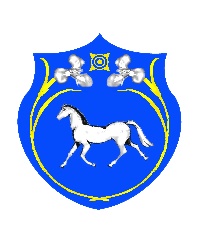 РОССИЙСКАЯ ФЕДЕРАЦИЯРЕСПУБЛИКА ХАКАСИЯСОВЕТ ДЕПУТАТОВЦЕЛИННОГО СЕЛЬСКОГО СОВЕТАШИРИНСКОГО РАЙОНАРЕСПУБЛИКИ ХАКАСИЯР Е Ш Е Н И Е«23»  ноября  2020 г.                      с. Целинное			                  № 2/11Об утверждении  старостыАдминистрации Целинного сельсовета     В соответствии с Федеральным законом  от 06.10.2003 № 131-ФЗ «Об общих принципах организации  местного самоуправления  в Российской  Федерации»,  Уставом муниципального образования  Целинный сельсовет. РЕШИЛ: Утвердить старосту Администрации Целинного сельсовета  Руппель Николая Владимировича.Разместить  настоящее решение  на официальном сайте муниципального образования.Решение вступает в силу со дня его официального опубликования (обнародования).Глава Целинного сельсовета                                                          Т.И. Морозова